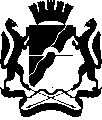 МУНИЦИПАЛЬНОЕ КАЗЕННОЕ УЧРЕЖДЕНИЕДОПОЛНИТЕЛЬНОГО ПРОФЕССИОНАЛЬНОГО ОБРАЗОВАНИЯ ГОРОДА НОВОСИБИРСКА «ГОРОДСКОЙ ЦЕНТР РАЗВИТИЯ ОБРАЗОВАНИЯ»_______________________________________________________630032, г. Новосибирск – 32			ул. Котовского, 8				тел./факс 355-51-25			E-mail: gcro@list.ru			www.gcro.nios.ru						Уважаемые руководители!В целях выявления, обобщения и распространения лучшего практического педагогического опыта преподавания курса «ОРКСЭ», на основании плана работы территориальной группы методистов МКУДПО «ГЦРО» с образовательными организациями, с 01 февраля по 17 февраля 2021 года проведён дистанционный районный конкурс мультимедийных презентаций по учебному курсу «Основы религиозных культур и светской этики».Приложения:- итоги проведения дистанционного районного конкурса мультимедийных презентаций по учебному курсу «Основы религиозных культур и светской этики» – 1 стр.Руководитель ТГМ МКУДПО «ГЦРО» в Кировском районе                                                                     Н. В. ЧернобылецПавленок2274837Приложение 1к информационному письму от 18.02.2021Итоги проведения дистанционного районного конкурса мультимедийных презентаций по учебному курсу «Основы религиозных культур и светской этики»_____________________Об итогах проведения районного конкурса мультимедийных презентаций по учебному курсу «Основы религиозных культур и светской этики»Руководителям общеобразовательных организаций Кировского района№ п/пНазвание работыФ. И. О. автора (полностью)Место работы, должностьОбщее кол-во балловРезультатНоминация «Лучшая презентация по модулю «Основы православной культуры»Номинация «Лучшая презентация по модулю «Основы православной культуры»Номинация «Лучшая презентация по модулю «Основы православной культуры»Номинация «Лучшая презентация по модулю «Основы православной культуры»Номинация «Лучшая презентация по модулю «Основы православной культуры»Номинация «Лучшая презентация по модулю «Основы православной культуры»1«Православные традиции и семейные ценности. Тема урока «Христианская семья».Демахина Тамара АлександровнаМБОУ СОШ № 108, учитель истории, обществознания, ОРКСЭ37,7лауреат2«Россия – наша Родина».БердниковДаниил КонстантиновичМБОУ СОШ № 128, учитель начальных классов34,9участник3«Чудо в жизни христианина».Молчанова Маргарита ГригорьевнаМБОУ СОШ № 41,учитель начальных классов36,9лауреат4«Храм».Кудряшова Анна ГригорьевнаМБОУ СОШ № 64, учитель ОРКСЭ и немецкого языка39,3победитель5«Святитель Николай – любимец славянских народов».Копылов Константин ОлеговичМБОУ СОШ № 170,учитель истории26,8участникНоминация «Лучшая презентация по модулю «Основы светской этики»Номинация «Лучшая презентация по модулю «Основы светской этики»Номинация «Лучшая презентация по модулю «Основы светской этики»Номинация «Лучшая презентация по модулю «Основы светской этики»Номинация «Лучшая презентация по модулю «Основы светской этики»Номинация «Лучшая презентация по модулю «Основы светской этики»1«Этикет».Прошкина Ксения РуслановнаМБОУ СОШ № 134,учитель начальных классов37,5лауреат2«Мой класс – мои друзья».Епишева Юлия АндреевнаМБОУ СОШ № 196,учитель начальных классов39,7победитель3«Традиционные религии народов России. Урок 1».Подгурская Елена АлексеевнаМБОУ СОШ № 47, учитель начальных классов30,2участникНоминация «Лучшая презентация по модулю «Основы мировых религиозных культур»Номинация «Лучшая презентация по модулю «Основы мировых религиозных культур»Номинация «Лучшая презентация по модулю «Основы мировых религиозных культур»Номинация «Лучшая презентация по модулю «Основы мировых религиозных культур»Номинация «Лучшая презентация по модулю «Основы мировых религиозных культур»Номинация «Лучшая презентация по модулю «Основы мировых религиозных культур»1Презентация к уроку по теме: «Добро и зло».КришкевичОльга АлександровнаМБОУ СОШ № 63, учитель начальных классов34,1лауреат